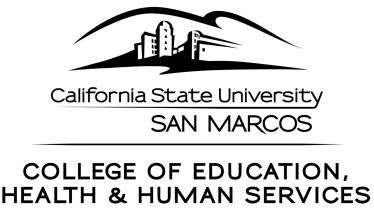 TENURED &TENURE-TRACK PEER REVIEW COMMITTEES2022-23 AY School of Education	 School of Nursing	 Public Health	Social Work	Human Development	 Kinesiology	Speech Language Pathology1st Year PeriodicAnnette DaoudAna HernandezRong-Ji Chen5th Year Periodic Annette DaoudAna HernandezRong-Ji ChenPeriodic Evaluation of Tenured Faculty (PETF)Rebecca BrooksElizabeth GarzaGrace McFieldPeriodic Evaluation of Tenured Faculty (PETF)Laurie StowellJodi RobledoEmiliano AyalaLaura WendlingAnne Rene ElsbreePat Stall1st Year PeriodicAmy CarneySusan AnderaWendy Hansbrough4th Year RetentionAmy CarneySusan AnderaPaul Stuhr3rd year PeriodicAmy CarneySusan AnderaPaul Stuhr1st Year PeriodicEmmanuel IyiegbuniweChristina Holub Promotion and TenureChristina HolubDevan RomeroTeru Toyokawa1st Year PeriodicMadeline LeeBlake Beecher Sue MoineauPeriodic Evaluation of Tenured Faculty (PETF)Grace McFieldManuel Vargas Theresa Suarez1st Year PeriodicMoses OchanjiRafael HernandezTeru Toyokawa4th Year RetentionTeru ToyokawaBonnie BadeMarisol Clark Ibanez4th Year RetentionMoses OchanjiSinem SiyahhanRichard Armenta1st Year Periodic	Richard ArmentaDevin JindrichTodd AstorinoPromotion and TenureSean NewcomerPaul StuhrDevin JindrichPromotion and TenureDevin JindrichSinem Siyahhan Sean NewcomerPromotion to FullPaul StuhrSean NewcomerKim Pulvers1st Year PeriodicAlison Scheer CohenBlake Beecher Jimmy YoungEarly 5th Year Promotion and TenureAlison Scheer CohenBlake Beecher Jimmy Young